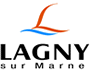 Au sein du multi-accueil de la commune, l'auxiliaire puéricultrice accueille les enfants de 3 mois à leur départ à l’école maternelle, en accueil permanent collectif ou familial et en accueil occasionnel.Elle assure leur sécurité physique et affective, ainsi que la continuité éducative entre les parents et la halte-garderie. Elle contribue à l'éducation et à l'éveil de l'enfant en équipe. Vos missions : Accueillir, identifier et répondre aux besoins individuels et collectifs des enfants Accompagner l'enfant vers l'autonomie et le prendre en charge dans ses besoins Participer et proposer des activités ludiques et motrices adaptées aux différents âges des enfants Proposer des améliorations à l'aménagement de l'espace (physique et décoratif)Soutenir l’élaboration et l’évolution du projet d’établissementS’inscrire dans une démarche d’accueil et d’encadrement de stagiaires en collaboration avec le reste de l’équipeProfil recherché :Diplôme d’auxiliaire de puériculture exigé (débutants ou expérimentés) Aptitudes pour le travail d’équipe Savoir se maîtriser, s'adapter à toute situation et être à l'écouteCapacité à prendre des initiatives Etre créatif (activités manuelles, décoration, mise en place de spectacles)Faire preuve de dynamisme et être moteur d'un groupe (collaboration avec les crèches pour les animations)Faire preuve de diplomatie, de patience et de sens de l'observation.Etre responsable (soins, surveillance, prévention, ouverture d'esprit).Condition du poste et de rémunération :Horaires variables entre 7h30 à 18h30Postes à pourvoir dès que possibleRémunération statutaire + Régime indemnitaire + prime annuelle + amicale du personnelMerci d’adresser votre candidature (LM+CV) à Monsieur le Maire2 place de l’hôtel de ville 77400 LAGNY SUR MARNErecrutement@lagny-sur-marne.frLA VILLE DE LAGNY-SUR-MARNER E C R U T EUN(E) AUXILIAIRE DE PUERICULTURE REMPLAÇANT(E)CADRE D’EMPLOI DES AUXILIAIRES DE PUERICULTURES TERRITORIAUX